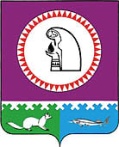 СОВЕТ ДЕПУТАТОВГОРОДСКОГО ПОСЕЛЕНИЯ ТАЛИНКАОктябрьского районаХанты-Мансийского автономного округа -ЮгрыРЕШЕНИЕ«27»    марта 2014 г.                                         	                                           № 09 пгт. ТалинкаОб утверждении администрации городского поселения Талинка   за 2013 г. Во соответствии  частью 11.1 ст. 35 Федерального закона «Об общих принципах организации местного самоуправления в Российской Федерации» от 06 октября 2003 года № 131-ФЗ,  ст. 47 Устава городского поселения Талинка, в соответствии с Положением «О порядке и сроках предоставления, утверждения и опубликования отчётов органов местного самоуправления и должностных лиц местного самоуправления городского поселения Талинка». Утверждённого решением совета депутатов городского поселения Талинка от 24.04.2007 г. № 49, Совет депутатов городского поселения Талинка решил:1.Утвердить отчёт администрации городского поселения Талинка   за 2013 г (приложение) и признать работу администрации городского поселения Талинка удовлетворительной;2.Решение опубликовать в газете «Октябрьские вести». 3.Решение вступает в силу с момента подписания.Глава поселения	             		                 Председатель Совета депутатов		    		_______________ С.Б.Шевченко			_____________ А.Э.КузнецовПриложение к решениюСовета депутатовот 27.03.2014 №09   Отчёт администрации городского поселения Талинка   за 2013 годОдной из самых приоритетных задач для нас, как всегда, оставалось рациональное использование бюджетных средств. Доходы бюджета гп. Талинка в . составили 118 млн. 402 тыс. рублей, из них доля собственных доходов (налоговых и неналоговых) составила 24 млн. 217 тыс. рублей. Расходы составили  120 млн. 043 тыс. рублей. Я не буду подробно останавливаться на бюджетных вопросах, поскольку вашему вниманию будет предоставлен отдельно отчет об исполнении бюджета за .Необходимо отметить, что одним из основных показателей эффективности деятельности органов местного самоуправления является реализация целевых программ на территории муниципального образования. Городское поселение Талинка участвует в большинстве государственных целевых программ, либо мы активно добиваемся вхождения в эти программы. Одним из примеров достижения конкретного результата является целевая программа «Наш дом», капитальный ремонт жилого дома № 3, 2-й микрорайон: подготовлена документация к торгам и приняты выполненные работы по муниципальному контракту на сумму 17 338 929 рублей, в том числе средства из бюджета ХМАО-Югры и местного бюджета в сумме 15 663 484 рублей . Выполнены следующие виды ремонтных работ: ремонт кровли,  работы по капитальному ремонту системы отопления в подвале, капитальный ремонт фасада, работы по капитальному ремонту инженерных сетей, установке узлов учета тепловой энергии, горячего и холодного водоснабжения, ремонт канализации.В рамках реализации программы «Модернизация и реформирование жилищно-коммунального комплекса ХМАО-Югры на 2011 – 2013 годы и на период до 2015 года» выполнены работы по замене трубопроводов теплоснабжения, горячего водоснабжения, холодного водоснабжения,  от жилого дома 15 до жилого дома  11 Центрального микрорайона, по ремонту сетей тепловодоснабжения от жилого дома № 18 до жилого дома № 24 в 1 микрорайоне, выполнен муниципальный контракт  по выборочному капитальному ремонту  инженерных сетей теплоснабжения от УТ-77 до жилого дома 43, 1 мкр,   работы по выборочному капитальному ремонту участка трубопровода, холодного водоснабжения котельной №1 до котельной № 2, работы по выборочному капитальному ремонту участка трубопровода холодного водоснабжения от кот. №1 до кот. №2 (от КУ №6 до компенсатора №4) в г.п. Талинка, Промзона . В ., в рамках реализации программ «Развития транспортной системы ХМАО- Югры на 2011-2013 годы, программы «Автомобильные дороги» исполнено давно ожидаемое  жителями 2-го микрорайона: обустроена автостоянка в районе жилого дома № 1, выполнены   работы по ремонту дорог  в г.п. Талинка, на сумму более 4, 5 миллионов рублей. (4582977,00), а именно выполнен ремонт внутриквартального проезда от бани до магазина «Талинский», частичный ремонт по улице Нефтяников до ул.Молодежная,  ремонт по ул.Пушкина, .   Кроме этого выполнены работы, согласно договору   на выполнение работ по ремонту асфальтобетонного покрытия участка дороги по ул. Кондратюка, Центральный мкр. в г.п. Талинка,   покрытия участка дороги по ул.Молодежной, 3 мкр. в г.п. Талинка, на общую сумму 192 792 рубля.Выполнены   следующие работы по капитальному ремонту жилищного фонда: ремонт цоколя и отмостки жилых домов №№ 5, 11, 17, 44, 46 Центрального мкр. г.п. Талинка, ремонт сантехнического оборудования места общего пользования кв. № 3, 4 жилого дома №3 Центрального мкр..   Выполнены   работы по капитальному ремонту водогрейных котлов на котельной №1 в г.п. Талинка, на сумму 1 млн. 866 тыс. рублей.(1866000,00)Выполнен муниципальный контракт на выполнение работ по разработке проектной и сметной документации для строительства «Малой  архитектурной формы (скульптурная композиция) «Памятник Нефтяникам», по ул. Молодежная 1, выполнены   работы по изготовлению объекта,   работы по благоустройству территории, по облицовке основания постамента  гранитом объекта.В . ведены в эксплуатацию объекты: «Модульная лыжная база с комплектом спортивного оборудования и инвентаря» на 60 человек в час ул. Таежная, д. 1., и  «Центральный тепловой пункт».Необходимо разъяснить ситуацию, сложившуюся на сегодняшний день со строительством объектов  «Участковая больница на 25 коек и поликлиника на 85 посещений в смену» и 72-квартирный жилой дом во 2-м микрорайоне, и дальнейшую судьбу этих объектов. (разъяснение).В администрации гп. Талинка ведется большая работа по привлечению инвесторов к строительству объектов:  «Комплекс школа -детский сад»; «Многоквартирные жилые дома» во втором микрорайоне. (Ситуация на сегодняшний день и перспективу).На 2014 год подготовлена и запущена документация к аукционам на выполнение работ по ремонту домов в Центральном микрорайоне:  системы отопления, выполнения общестроительных и электромонтажных работ в местах общего пользования жилого дома № 3 в Центральном микрорайоне, по капитальному ремонту внутри подъездного электрооборудования и электрооборудования дома № 4 в Центральном микрорайоне, по капитальному ремонту крыши, чердачного перекрытия, вентиляции по 1-му, 2-му  подъезду жилого дома №17, по 1-му, 2-му  подъезду жилого дома №43, по 1-му  подъезду жилого дома №52 Центрального микрорайона. На 2014 год также подготовлена и запущена документация к аукциону на выполнение работ по ремонту дорог по ул. Первостроителей (от СТО в сторону АЗС ООО "Эллиа"),  на выполнение работ  по выборочному капитальному  ремонту участка трубопровода холодного водоснабжения от котельной №1 до котельной №2, ( от компенсатора  № 4 до ветки КСМТ), промзона. Осуществляется контроль за выполнением   работ по реконструкции  нежилых помещений здания  дома № 44, 1 мкр., г.п. Талинка (для размещения общепоселковой библиотеки), а а также согласно муниципальному контракту, за строительством трансформаторной подстанции, напряжением до 10 кВ с трансформатором, мощностью до 400 кВ.   на объекте: «Модульная лыжная база с комплектом спортивного оборудования и инвентаря». Кроме того, осуществляется участие и контроль за вхождением в целевые программы проектирования и строительства объектов: «Комплекс «школа – детский сад», «Физкультурно-спортивный комплекс»,    многофункциональный «Центр досуга и культуры». Подготовлено задание на разработку проектной документации объекта: «Центр досуга и культуры», выполнен расчет площади помещений. Мы постоянно организуем и принимаем участие в совещаниях с компаниями, заинтересованными в строительстве жилых домов  в г.п.Талинка, предоставляем необходимую информацию для привлечения застройщиков (примеры).Осуществляется контроль за исполнением строительства объектов, вошедших в государственные программы:Реконструкция ВОС .куб. в сутки», «Строительство КОС .куб сутки» -  Целевая программа ХМАО – Югры «Чистая вода» на 2011 – 2013 годы.«Инженерные сети второго микрорайона», Программа «Улучшение жилищных условий населения Ханты-мансийского автономного округа – Югры» на 2005-2015 годы.   «Полигон ТБО» согласно программам «Утилизация отходов на территории муниципального образования на  2011-.», «Обеспечение экологической безопасности Ханты-Мансийского автономного округа - Югры 2011-2013 годах» «Инженерные сети 5-го микрорайона индивидуальной жилой застройки» Выполнен муниципальный контракт на выполнение проектно - изыскательских работ по объекту «Инженерные сети микрорайона индивидуальной застройки № 5, который проходит в настоящее время  экспертизу. В интересах жителей гп. Талинка ведется постоянная  работа по градостроительной деятельности. Разработаны административные регламенты предоставления муниципальной услуги «Подготовка и выдача разрешений на выдачу градостроительных планов». За отчетный год подготовлено 13 градостроительных планов (по мере поступления заявлений), выполнено 44 схемы расположения земель земельных участков. Подтверждены и присвоены почтовые адреса (по мере поступления заявлений). Выдано 350 адресных справок. Завершена работа по переводу земель лесного фонда в границы населенного пункта    объекта:  «Микрорайоны 3А,4А индивидуальной жилой застройки».   В настоящее ведется работа по распределению земельных участков индивидуальным застройщикам. Выдано 16 разрешений на строительство и 6 разрешений на ввод объектов в эксплуатацию.Признано непригодными для проживания 11 домов в Центральном микрорайоне и 1 жилое помещение в 1 микрорайоне. Ведется работа по включению домов,  признанных непригодными, в общий реестр поселения. Разработан «Порядок формирования очередности сноса жилых домов, признанных в установленном порядке аварийными и подлежащими сносу, непригодными для проживания». Создана комиссия по формированию очередности сноса жилых домов, признанных в установленном порядке подлежащими сносу, непригодными для проживания.Значительное внимание за отчетный период уделялось организации работ и контролю за содержанием и текущим ремонтом объектов жилищного фонда и прилегающих территорий. Общее количество заявок от населения за прошедший год  - 3 456 (слесаря, электрики, плотники). Обслуживающие предприятия – ООО «МПО «Талинка», ООО «Талинское благоустройство», ООО «МинЭл». Разумеется, мы отдаем себе отчет в том, что качество обслуживания на населения далеко не всегда соответствует требованиям сегодняшнего дня, вызывает многочисленные нарекания, требует постоянного поиска способов и путей к улучшению. Причин различного уровня, и объективных, и относящихся к так называемому человеческому фактору – достаточно. Поэтому мы придаем особое значение целевому и рациональному  использованием бюджетных средств, при выполнении работ на объектах жилищно-коммунального хозяйства, контролю за деятельностью предприятий, оказывающих жилищно-коммунальные услуги населению. В 2014 г. в администрации гп. Талинка вводится должность жилищного инспектора, основными обязанностями специалиста является контрольная деятельность. Ежегодно, несмотря на имеющийся дефицит бюджетных средств, уделяется постоянное внимание организации и проведению мероприятий по благоустройству  территории поселения. В 2013 г. к проведению мероприятий по благоустройству активно подключилась общественность Талинки. Мы рассчитываем в текущем году также на участие общественных организаций, предприятий и муниципальных учреждений, предпринимателей в работах по благоустройству, в частности, прореживанию деревьев, кустарников от поросли, согласно закрепленных территорий.   В течение отчетного периода проводилась текущая работа по организации и участию в устранении аварий на  системах отопления, холодного и горячего водоснабжения и водоотведения, с целью исключения аварийных ситуаций с серьезными последствиями проводилась работа по обследованию водопровода холодной воды между котельной №1 и котельной №2. (ОАО « Сибнефтегаздиагностика», ОАО « ТНК-Нягань»).Значительное внимание в работе специалистов профильного отдела администрации уделялось  контролю за исполнением заключенных муниципальных контрактов по ЖКХ на 2013 год, а именно: ремонту  и содержанию  уличного освещения, содержанию мест захоронения (кладбища), очистке тротуаров от снега, текущему содержанию дорог,  содержанию пожарного кольца. Организованы и проведены мероприятия по обеспечению пожарной безопасности в домах Центрального микрорайона городского поселения Талинка, ведется постоянный контроль за целевым и рациональным использованием аварийно-технического запаса. Также проведена подготовка конкурсной документации  на 2014 год, в том числе по подготовке проекта организации дорожного движения (неоднократные предписания ГИБДД и наложенные штрафы), а также комплексные мероприятия по подготовке к зимнему периоду. Как понятно из перечисленного, это вопросы, непосредственно относящиеся к жизнеобеспечению поселения. Кстати, довожу до вашего сведения, что на состоявшемся 5 марта заседании общественного совета при главе поселения, было одобрено предложение администрации о решении вопроса по организации мест захоронения в более соответствующей по условиям почвы и месторасположению территории (в районе так называемой «ракушки»). Для этого, согласно требованиям законодательства, будет проведена процедура внесения изменения в генеральный план поселения, организованы публичные слушания. По состоянию на 01.01.2014 г. в собственности городского поседения Талинка находится имущество балансовой стоимостью   730 920 тыс. рублей, в т.ч. - в казне –  695 535 тыс.рублей- в оперативном управлении – 35 385 тыс.рублейОстаточная стоимость по состоянию на 01.01.2014 года составляет 269 072 тыс.рублей. В 2013 году проведена техническая инвентаризации с изготовлением технической документации объектов недвижимости ЖКХ и иные объекты недвижимости, находящихся в собственности муниципального образования г.п.Талинка, в том числе сети холодного водоснабжения по ул. первостроителей и промзоны, сети горячего водоснабжения 1-го и 3-го микрорайонов, канализационные очистные сооружения,  водоочистные сооружения,  котельная на территории ВОС,  сети канализации от КНС №2 до КНС №1 протяженностью 10 204 м, автодороги, нежилой дом № 44 1-й микр.В 2013 году зарегистрировано право муниципальной собственности на объекты жил.фонда и нежилого фонда, в том числе:  - квартиры и части в квартирах (35),  автодороги: ул.Спортивная, ул.Пушкина, ул.Молодежная, ул.Благодатная, ул.Афлетунова, насосная 3-го подъема, скважины (13 шт.), сети тепло-и водоснабжения,  котельная на территории ВОС, канализационные и водоочистные сооружения. В 2013 году были подготовлены и проведены 2 аукциона по продаже муниципального имущества, в результате чего были проданы следующие объекты:объект незавершенного строительства (здание арочного типа) по ул. Промышленная, д.20, корпус 6 и зем.участок под ним.административно-бытовой корпус по ул.Коммунальная, д.10, корпус 2 и земельный участок под ним;объект незавершенного строительства по ул. Первостроителей, д.13 и земельный участок под ним;автобус ГАЗ-322132 (газель)В результате было получено в бюджет гп.Талинка: - за продажу имущества – 1 672 379,56 рублей; за продажу земли - 877 474,65 рублей.Были подготовлены и проведены аукционы на право заключения договоров аренды муниципального имущества, в том числе АБК № 1 по ул.Коммунальная, 10, корпус 1,  газопроводы, нежилые помещения. Были подготовлены и проведены конкурсы на право заключения долгосрочных договоров аренды объектов ЖКХ, в том числе котельные с оборудованием, сети теплоснабжения, сети канализации, сети холодного и горячего,  водоснабжения и пожарный водопровод, скважины, насосные.  Условиями, заключенного по результатам проведения конкурсов, договоров аренды стали:разработка Арендатором Программы реконструкции и Проектно-сметной документации реконструкции объектов ЖКХ п.г.т.Талинка.проведение реконструкции объектов ЖКХ Была проведена работа по признанию выявленных в процессе инвентаризации объектов бесхозяйными, в том числе  поставлено на забалансовый учет в 2013 году КТПН – 1 шт., поставлено на учет в регистрационной палате г.Нягани в качестве бесхозяйных вещей: Площадь Защитникам Отечества, подано 3 заявления в суд на признание права муниципальной собственности гп.Талинка на следующие объекты: Пожарное депо на 4 а/м, АРИ, дымокамера. Состоялся суд по признанию права муниципальной собственности городского поселения Талинка на объект «Пожарное депо на 4 а/м».В 2013 году было заключено договоров передачи (приватизации) жилых помещений в собственность граждан в количестве 35 шт.От продажи земельных участков, находящихся в муниципальной собственности, в 2013 году было получено в бюджет гп.Талинка 980 476,55 руб., от продажи земельных участков, государственная собственность на которые не разграничена,  составляет   161 345,03 руб.Велась текущая работа по рассмотрению  заявлений граждан и предоставлению земельных участков в аренду: под гаражи под индивидуальное жилищное строительство,  под торговые объекты. Администрацией гп.Талинка было принято 10 заявлений на предоставление земельных участков под строительство индивидуальных жилых домов от льготной категории населения. Итого заявлений от граждан по предоставлению земельных участков в аренду и собственность за 2013 г. принято - 195 шт. Подготовлены документы для постановки на кадастровый учет земельных участков, в том числе  4 участка под строительство многоквартирных жилых домов, под строительство ФСК,  под существующими многоквартирными жилыми домами в соответствии с графиком  в 1 мкр. дома № № 12,5,9,2.Администрацией гп.Талинка были поданы заявления на формирование земельных участков в КУМС администрации Октябрьского района: под обслуживание многоквартирных жилых домов: в 1 мкр. дома №№ 12,5,9,2;под строительство  многоквартирных жилых домов: 1 мкр. дома 16а, 16б, под строительство многоквартирных жилых домов: 1 мкр. дома 53,54под строительство дома культуры;под строительство многоквартирного жилого дома в мкр.1 дом 1 «Б» по ул.Молодежная. В течение 2013 года администрацией гп.Талинка контроль за проведением проверок (земельный контроль) соответствия разрешенного использования земельных участков их фактическому использованию согласно графика.  В том числе плановых, выездных проверок - 6 шт., внеплановые, выездные  проверки соблюдения земельного законодательства в отношении арендаторов земельных участков,  предоставленных под строительство и обслуживание индивидуальных гаражей, расположенных по адресу: ул. Нефтяников,10, ул. Первостроителей,12, ул. Таёжная.   Проведены две внеплановые проверки арендаторов земельных участков:- по адресу: ул. Промышленная, 48,  и мкр 5 дом 46.Разработано и утверждено   постановлением администрации гп.Талинка положение по освобождению земельных участков от самовольных построек и самовольно установленных движимых (временных) объектов на территории городского поселения Талинка. На основании положения были проведены мероприятия по освобождению земельных участков от самовольно установленных объектов (вагонов) по ул. Таёжная. В ходе проверки было  вывезено 3 вагона.       Весь прошедший, 2013 год, прошел под знаком 25-летия со дня образования поселка Талинский. Юбилейные даты в прошедшем году отмечали также коллективы муниципальных учреждений и организаций, например, Талинская поликлиника и средняя общеобразовательная школа № 7.  Безусловно, работа отделов администрации (социального отдела и отдела по связям с общественностью), а также подведомственного учреждения  - МКУ «Центр культуры и спорта гп. Талинка» и его структурных подразделений: молодежный и культурно – досуговый центры, спорткомплекс, были во многом обусловлены организацией и проведением юбилейных мероприятий, которые прошли, по общему мнению, организованно, творчески, позволили внести новое, неординарное в текущую работу и перспективные планы. Я не буду перечислять все мероприятия, подробности того значительного объема работ, организованных специалистами администрации и Центра культуры и спорта, творческими коллективами. Тем более, что информацию об их проведении мы постоянно публикуем в газете «Наш Талинский», да и вы сами, уважаемые талинцы, являетесь активными их участниками, зрителями и судьями. Хотелось бы отметить   три ключевых результата деятельности в отрасли «культура» муниципального образования за 2013 год:1. Призовые места на Всероссийском конкурсе музыкально-художественного творчества «Открытые страницы», г.Тула.2. Районный конкурс на Грант главы Октябрьского района среди учреждений культуры. Победители в номинациях «Лучшее учреждение культуры Октябрьского района» номинация «Истоки» - проект «Живи, родная старина».3.Победители в Окружном конкурсе «Мастер года 2013» (Сунгатова Галина Георгиевна, Радостев Владимир Митрофанович, с присвоением звания Мастер года 2013). Наши творческие успехи были оценены по достоинству: на территории Талинки традиционно проводятся масштабные и значимые мероприятия районного, окружного и зонального уровней, в том числе такие, как открытие Года Культуры на территории Октябрьского района, ряд фестивалей и конкурсов, спортивных мероприятий в 2013-2014 г.г. обрели статус районных. Основными направлениями деятельности центра досуга и культуры определены: 1)взаимодействие с национально-культурными автономиями и религиозными объединениями при осуществлении творческой деятельности, направленной на сохранение и развитие культурно-национальной самобытности (традиционный фестиваль национальных культур, посвященный Дню городского поселения Талинка, недавний пример – концерт, посвященный международному женскому дню с поздравлениями от мужчин на языках национальностей, проживающих в поселении и творческими номерами от представителей землячеств). Ведется тесное сотрудничество с православным приходом, с казачьим обществом «Станица Васильевская», с мусульманской общиной «Махалля», что выражается в проведении совместных праздников и концертных программ, а также тематических встреч с разными категориями населения; 2) реализация социальной политики в отношении граждан пожилого возраста. Для жителей пожилого возраста организовываются тематические вечера, концертные программы с участием творческих коллективов и исполнителей ЦДК, ретро-киносеансы. Представители данной категории населения являются активными участниками творческих коллективов ЦДК, принимают участие в концертных программах и конкурсах (клуб «Очаг» на базе талинской библиотеки).3) профилактика детской безнадзорности, правонарушений, алкоголизма и наркомании среди молодежи и взаимодействию с заинтересованными организациями и учреждениями, участвующими в решении данных проблем. Ведется регулярная и стабильная работа по привлечению детей и подростков данной категории к творческому труду, к участию в акциях, конкурсах, и просто концертно-театрализованных мероприятиях. Организовываются дежурства во время проведения массовых культурных мероприятий. Сотрудники администрации поселения и подведомственного учреждения  принимают участие в «родительских» и межведомственных патрулях, действующих на территории поселения.3) реализация прав лиц с ограниченными возможностями здоровья на реабилитацию средствами культуры и искусства. Действует клуб выходного дня для детей с ограниченными возможностями здоровья «Искорка». В задачу входит не только организация выходного досуга и проведение мероприятий, но также помощь в участии в конкурсах, фестивалях и выставках различного уровня и статуса, а также ориентирование детей-инвалидов на творческую деятельность и привлечению их к участию в концертной жизни поселка при взаимодействии со специалистами-преподавателями. Также данной категории населения предоставляются льготные услуги посещения платных мероприятий учреждения: киносеансы, концерты театральных и концертных организаций.За 2013 год на территории г.п. Талинка на базе спорткомплекса МКУ «Центр культуры и спорта» функционировали 11 спортивных секций, в которых занимались: дети от 6 до 18 лет – 462 чел, старше 18 лет – 189 чел.В 2013 году наши спортсмены приняли участие в 84 соревнованиях различного уровня – районные, городские, окружные, всероссийского и международного значений, где заняли 11 первых мест, 11 вторых мест и 6 третьих мест. Общее количество,  принявших  участие в выездных соревнованиях – 248 человек, в спортивно-массовых  мероприятиях – 3393 человека. По итогам XII Спартакиады ветеранов спорта Октябрьского района сборная  команда гп.Талинка заняла 2 место. И по итогам XIII Спартакиады трудящихся Октябрьского района сборная команда гп.Талинка заняла 3 место.В традиционной для городского поселения Талинка XIV Спартакиаде трудящихся приняли 4 команд. Они состязались в десяти видах спорта. На основании Приказа Министерства спорта РФ №20 – нг от 11.03.2-13 года «О присвоении спортивного звания "Мастер спорта России" воспитаннику спортивной секции «Вольная борьба» Мусаджиеву Исламу было присвоено звание «Мастера спорта».На основании Приказа Департамента физической культуры и спорта ХМАО -Югры № 275-кк от 26.11.13 «О присовении спортивных разрядов» воспитаннице спортивной секции «Каратэ» Колтуновой Илоне был присвоен 3 спортивный разряд.В летний период с 1 июня по 31 августа работниками Спорткомплекса были проведены занятия с неорганизованными детьми на открытом воздухе (различные игровые, развлекательные, спортивные программы, прокат  спортивного инвентаря бесплатно), в которых приняли участие порядка 600 человек.В зимний период с 01 декабря по 31 марта также организовывается занятие детей на открытом воздухе (при температуре не ниже 18 гр.) – работает прокат коньков для детей и взрослых, прокат лыж, теперь уже – на территории лыжной базы.Мы имеем все основания полагать, что у органов местного самоуправления Талинки на сегодняшний день налажено межведомственное взаимодействие и работа с общественными организациями. Продолжена работа Общественного совета при главе в расширенном составе (пример: по решению вопроса с созданием фонда для содержания безнадзорных животных), завершено формирование Молодежного совета при представительном органе - Совете депутатов гп. Талинка, задачами которого, в том числе, является участие в нормотворческой деятельности, выработка основных направлений молодежной политики в поселении, кроме того – это реальная база для создания кадрового резерва органов МСУ.  Результат работы по межведомственному взаимодействию прослеживается на примере работы Общественной комиссии по делам несовершеннолетних и защите их прав при администрации гп. Талинка, взаимодействию со специалистом  КДН и ЗП при администрации Октябрьского района, педколлективом школы.  На учете в территориальной комиссии стоят 2 родителя: Крутилина О.В. и Петрова И.С. за ненадлежащее исполнение родительских обязанностей и 1 несовершеннолетний – Татаренко В. за антиобщественные действия,  на данный момент он находится в воспитательной колонии. Неблагополучных семей было 6:  (Крутилина О.В., Доронина Е.Л., Сыреева Т.В., Петрова И.С., Вольман Н.А., Зулкарнаева Д.М.,) в них 14 детей в социально опасном положении. Дети «группы риска» - 15 человек из 7 семей. 2013 году на территории гп.Талинка проведены 2 выездные Комиссии, рассмотрено 4 административных дела. Проведено 5 общественных Комиссий. Состоялось 14 рейдов межведомственного патруля в праздничные и выходные дни, в том числе выпускной вечер и последний звонок. Родительский патруль совершает свои рейды на территории поселения каждую пятницу и субботу с целью профилактики и предупреждения правонарушений, антиобщественных действий, формирования законопослушного поведения несовершеннолетних. Специалист администрации гп. Талинка, совмещающий также функционал специалиста отдела профилактики и контроля Управления  опеки и попечительства администрации Октябрьского района (0, 25 ставки), за отчетный период 2013г.    принял  участие в заседаниях Общественной комиссии (5 заседаний),: выездной территориальной комиссии  по делам несовершеннолетних и защите их прав при администрации Октябрьского района (2 заседания), - Совета профилактики МКОУ «СОШ №7» (9 заседаний). Проводит плановые и контрольные обследования условий жизни несовершеннолетних опекаемых, а также осуществляет проверки условий жизни несовершеннолетних, права и законные интересы которых нарушены. В настоящее время в гп. Талинка под опекой в семьях  находятся 5 несовершеннолетних, оставшихся без попечения родителей, и один взрослый недееспособный гражданин. Ведется постоянная, целенаправленная работа по оказанию содействия развитию малого  и среднего предпринимательства, защите прав потребителей. Примером помощи в определении самозанятости населения и развитию бизнеса могут служить организация и проведение таких мероприятий, как круглый стол по теме «Как организовать свое дело и воспользоваться мерами государственной поддержки» с участием зав. отделом предпринимательства администрации Октябрьского района, директора БУ «Октябрьский центр занятости населения», директора Няганского филиала Фонда поддержки предпринимательства Югры, специалистов ООО «Окружной Бизнес – Инкубатор». Привлекаются к участию старшеклассники, граждане, состоящие на учете в Центре занятости населения, молодежь. Также необходимо отметить участие в конкурсной комиссии по защите бизнес-идей учащихся 10 и 11 классов в рамках профориентированных курсов по основам предпринимательской деятельности «Азбука бизнеса». Продолжает свою работу Общественный координационный совет по поддержке малого и среднего предпринимательства городского поселения Талинка.